2024 Greater Southwest District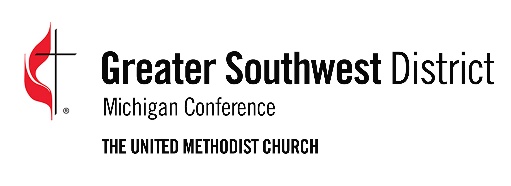 Person in Mission Scholarship ApplicationThe Greater Southwest District awards Person in Mission Scholarships for up to $500 (depending upon funds available). A strong preference in the selection process is given to persons going on their first mission trip. The trip must be sponsored by a church or organization affiliated with The United Methodist Church and going to a project hosted by a church or organization affiliated with The United Methodist Church. The signature of a pastor, youth or young adult leader is required on this application. Please return applications by August 1 for fall trips, by December 1 for winter/spring trips and by May 1 for summer trips. NAME:      ADDRESS:      CITY:       STATE:      ZIP:      PHONE:       EMAIL:      HOME CHURCH:      UNITED METHODIST CHURCH OR ORGANIZATION SPONSORING THE TRIP: LOCATION OF THE TRIP:       TRIP DATES:      UNITED METHODIST CHURCH OR ORGANIZATION HOSTING THE TRIP:AMOUNT REQUESTED (up to $500):      
IS THIS YOUR FIRST MISSION TRIP?  Yes     No SIGNATURE: ____________________________________ DATE:            is an active participant in our ministry. I support their participation in this mission work team and I recommend that they receive scholarship assistance from the Greater Southwest District.SIGNATURE ____________________________________ DATE:                     (UM Organization Representative)Return form to: 	Greater Southwest District
			2350 Ring Road North, Suite B		Kalamazoo, MI 49006				-OR-			mnordbrock@michiganumc.org